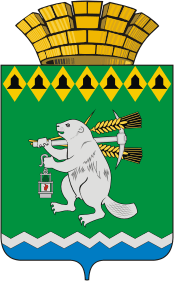 Дума Артемовского городского округаVII созыв8 заседаниеРЕШЕНИЕот  27 января 2022 года				           № 66О регистрации депутатского объединения«Фракция «Социалистическая политическая партия  «СПРАВЕДЛИВАЯ РОССИЯ – ПАТРИОТЫ - ЗА ПРАВДУ» в Думе Артемовского городского округа   	В соответствии с Положением о депутатских объединениях в Думе Артемовского городского округа, принятым решением Думы Артемовского городского округа от 25 ноября 2021 года № 34, на основании документов, представленных руководителем фракции  «Социалистическая политическая партия  «СПРАВЕДЛИВАЯ РОССИЯ – ПАТРИОТЫ - ЗА ПРАВДУ» в Думе Артемовского городского округа    (прилагаются), Дума Артемовского городского округаРЕШИЛА:1. Зарегистрировать депутатское объединение «Фракция «Социалистическая политическая партия  «СПРАВЕДЛИВАЯ РОССИЯ – ПАТРИОТЫ - ЗА ПРАВДУ»  в Думе Артемовского городского округа     в составе депутатов Думы Артемовского городского округа:Решетова Алексея Николаевича – руководитель фракции «Социалистическая политическая партия  «СПРАВЕДЛИВАЯ РОССИЯ – ПАТРИОТЫ - ЗА ПРАВДУ»;Скутина Евгения Витальевича.Настоящее решение вступает в силу со дня его принятия.Настоящее решение опубликовать в газете «Артемовский рабочий», разместить на официальном сайте Думы Артемовского городского округа в информационно-телекоммуникационной сети «Интернет».Контроль за исполнением настоящего решения возложить на постоянную комиссию по вопросам местного самоуправления, нормотворчеству и регламенту (Упорова Е.Ю.).Председатель Думы Артемовского городского округа                                                   В.С.Арсенов